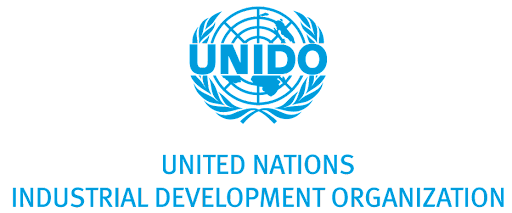 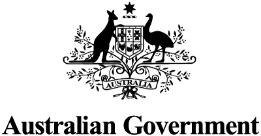 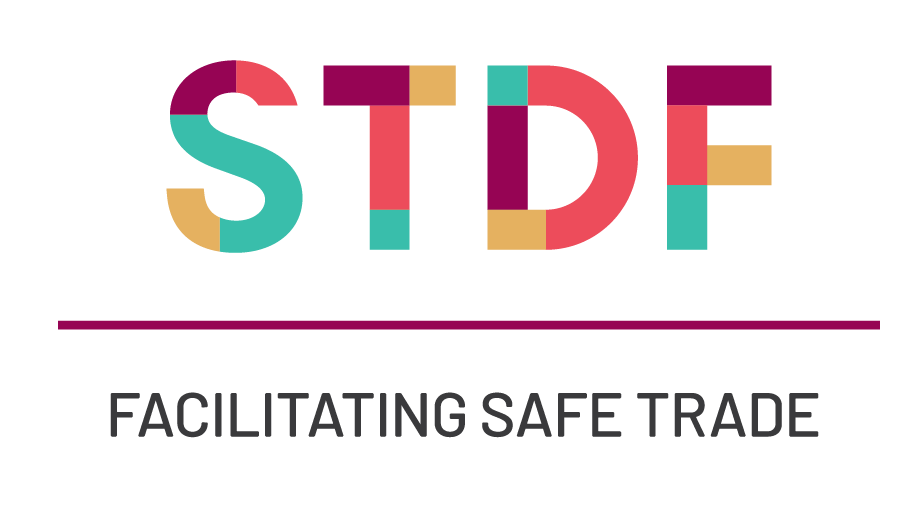 LOGISTICS NOTEVienna Food Safety Forum 2022“Data-driven innovation on Food Safety”AUGUST 2022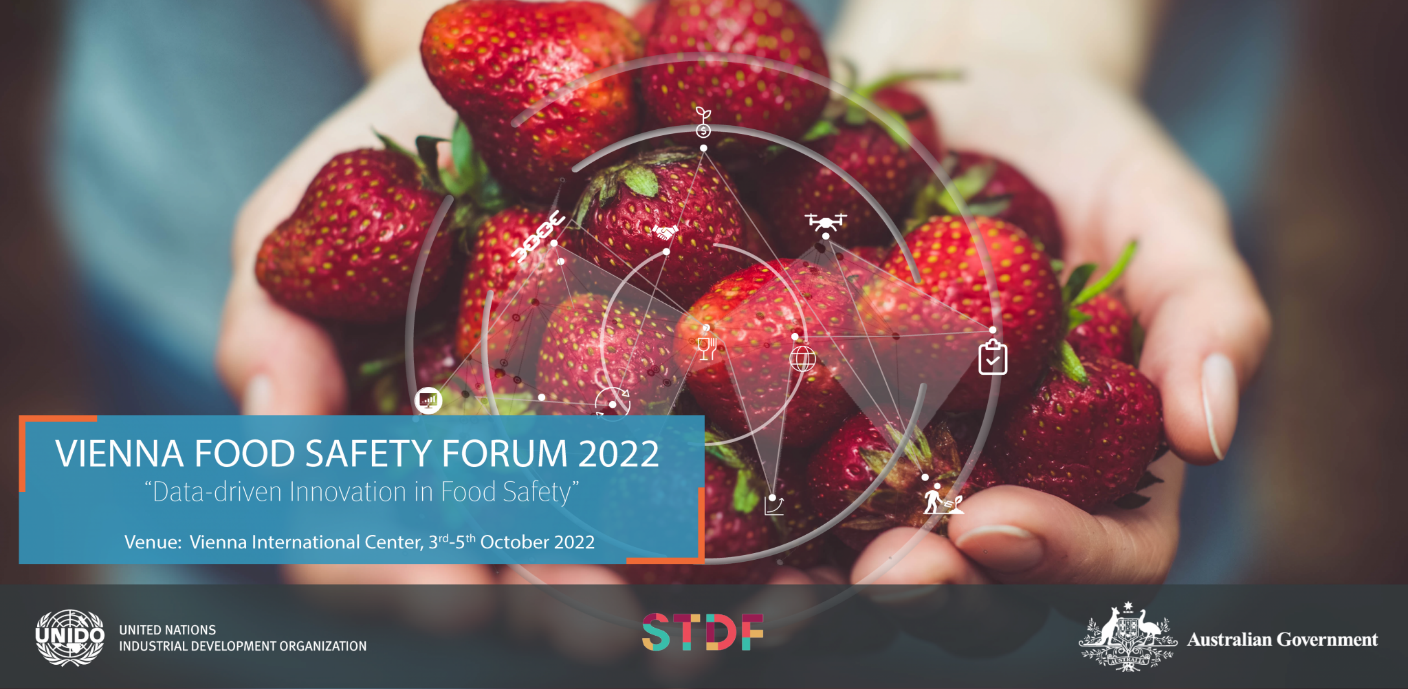 VenueThe Vienna Food Safety forum will take place in Vienna, Austria, at the headquarters of the United Nations Industrial Development Organization (UNIDO), Vienna International Centre (VIC), Board Room 04, C-Building. The forum will be also accessible virtually.Language requirements and documentationThe working language of the event will be English. Simultaneous interpretation will be available in the following languages: English, French, and Spanish. All documentation and background materials will be provided in these languages as well.ParticipationThe event will gather high-level government representatives, institutional stakeholders, development partners, academia, regulators and business sector entities. In particular:Food safety regulatory authoritiesInternational Organizations Private sector representatives from food industryMembers of the Global Food Safety entitiesInternational experts in food safetyAdministrative arrangementsVisasPrior to leaving their home country, participants are requested to make their own arrangements for any entry visas or travel permits that may be required for the entire travel (including for transit countries) to Vienna. A letter of assistance from UNIDO to facilitate the issuance of visas could be provided upon request.Registration procedure:Participants are requested to register online for the Vienna Food Safety Forum via the link below:https://www.eventbrite.de/cc/vienna-food-safety-forum-2022-832689List of hotels Hotel Ambassador******In the centre of Vienna, underground U1/StephansplatzAddress: Neuer Markt 5, 1010 ViennaTel: (43-1) 961610Email: office@ambassador.atThe Ring****U1/KarlsplatzAddress: Kärntner Ring 8, 1010 ViennaTel: +(43-1) 515801818 or 1819,Email: vbukovics@jjwhotels.comHoliday Inn Vienna South****Address: Business Park Vienna, Hertha-Firnberg-Strasse 5, A-1100 ViennaTel: +(431) 60530E-mail: hivienna@whgeu.comHotel am Opernring ****Address: Opernring 11, 1010 ViennaTel: +(431) 5875518e-mail: hotel@opernring.at Hotel Anatol ***U3 ZieglergasseAddress: Webgasse 26, 1060 ViennaTel: +(43-1)59996-0e-mail: reservierung.anatol@austria-trend.atHotel Astoria ****Near U4 and U1, few stops from VICKärntner Strasse 32, 1010 ViennaTel: (43-1)51577-88e-mail: reservierung.astoria@austria-trend.atHotel Europa Wien****U1 StephansplatzAddress: Kärntner Strasse 18Tel: (43-1)51577-300e-mail: reservierung.europa.wien@austria-trend.atHilton Vienna Danube Waterfront*****Few stops with the underground and free shuttle service to VIC every morningAddress: Handelskai 269, 1020 ViennaTel: (43-1) 727 77-70000, Fax: (43-1) 727 77-71000Email: vienna.reservations@hilton.comHilton Vienna *****Underground U4, Stadtpark, change to U1, few stops from VICAddress: Am Stadtpark, 1030 ViennaTel: (43-1) 717 00/12304 or 14000Fax: (43-1) 717 00/12321 or 11000Email: vienna.reservations@hilton.comHilton Vienna Plaza*****Few minutes walk to the center and underground U1Address: Schottenring 11, 1010 ViennaTel: (43-1) 31 390 20000, fax: (43-1) 31 390 21000Email: vienna.reservations@hilton.comHotel NH Danube City****Few minutes walking distance from VIC, U1/AlteDonau Address: Wagramer Strasse 21, 1220 ViennaFor reservations call: 0820 40115536E-mail: reservierungen.at@nh-hotels.comIbis Wien Messe***(Accor Hotel)U1/VorgartenstrasseAddress: Lasallestrasse 7A, 1020 ViennaTel: (43-1)21770506E-mail: h2636@accor.com, frederick.salesse@accor.comHotel Melia350 m from VICDonau-City-Strasse 7, 1220 Wienwww.melia.comTel. +43 (0) 1 90 104 - 2041Mercure Wien City **** (Accor Hotel)U4/SchwedenplatzAddress: Hollandstrasse 3, A-1020 WienTel: (43-1)213-13e-mail: h1568-RE@accor.comMercure Wien Zentrum ****(Accor Hotel)U4/SchwedenplatzAddress: Am Fleischmarkt 1a, 1010 ViennaTel: (43-1)534601230E-mail: h0781-re@accor.com, frederick.salesse@accor.comNovotel Wien City**** (Accor Hotel)U1/NestroyplatzAddress: Aspernbrückengasse 1, 1020 ViennaTel: (43-1)90303991E-mail: h6154-re@accor.comHotel De France ****In the centre close to U2 SchottentorAddress: Schottenring 3, 1010 ViennaTel: (43-1) 31368-3384 or 31368-7070, Fax (43-1) 31959-69E-mail: s.kusic@austria-hotels.atAustriaTrend Hotel Donauzentrum****In the Shopping Centre nearby, U1/Kagran (two stops with the underground only from VIC)Address: Wagramer Strasse 83-85, 1220 Vienna,Tel: (43-1) 203 55 45-113, Fax: (43-1) 203 55 45-183E-mail: reservierung.donauzentrum@austriatrend.atInternet: www.austria-trend.atHotel Erzherzog Rainer****U1/TaubstummengasseAddress: Wiedner Hauptstrasse 27-29, 1040 ViennaTel: (43-1) 22111, Fax: (43-1) 21150519E-mail: rainer@schickhotels.com Internet: www.schick-hotels.comHotel Capricorno****U1/SchwedenplatzAddress: Schwedenplatz 3-4, 1010 WienTel: (43-1) 533 31 04-0, Fax: (43-1) 533 76 714E-mail: capricorno@schick-hotels.comInternet: www.schick-hotels.comHotel Rathauspark****U2 RathausAddress: Rathausstrasse 17, 1010 WienTel: (43-1) 40412-762 reservierung.rathauspark@austria-trend.atHotel Stefanie****U1/Schwedenplatz or NestroyplatzAddress: Taborstrasse 12, 1020 ViennaTel. (43-1) 211 50-520, Fax (43-1) 21150-526E-mail: stefanie@schick-hotels.comInternet: www.schick-hotels.comHotel City Central****U1/SchwedenplatzAddress: Taborstrasse 8, 1020 ViennaTel. (43-1) 211 05-0, Fax (43-1) 211 05-140Email: city.central@schick-hotels.comHotel Am Parkring****U3/Stubentor or U4/StadtparkAddress: Am Parkring 12, 1015 ViennaTel. (43-1) 514 80-0, Fax: (43-1) 514 80-40Email: parkring@schick-hotels.comParkhotel SchönbrunnU4 HietzingHietzinger Hauptstrasse 10-14 Tel: (43-1) 87804-0reservierung.parkhotel.schoenbrunn@austria-trend.at, melanie.maurer@austriatrend.at Radisson Blu Style Vienna*****U3/Herrengasse,Address: Herrengasse 12, 1010 ViennaTel: (43-1) 22780-0Email: sales.Vienna@RadissonSAS.comInternet: www.radissonblu.comRadisson Blu Palais Hotel*****Few steps from underground, change once to VICAddress: Parkring 16, 1010 ViennaTel: (43-1) 515 17-0, Fax: (43-1) 512 22 16E-mail:Sales.Vienna@RadissonSAS.comInternet: www.radissonsas.comHotel Marriott****U4/Stadtpark, U3/StubentorAddress: Parkring 12a, 1010 ViennaTel: (43-1) 515 18-53, Fax: (43-1) 515 18-6722E-mail: vienna.marriott.reservations@marriotthotels.comHotel Sacher****U1/Stephansplatz, U4/KarlsplatzAddress: Philharmonikerstrasse 4, 1010 ViennaTel. (43-1) 51 456-0, Fax: (43-1) 51456-810E-mail: wien@sacher.com, ggressl@sacher.com, (Mr.Gressl) Internet: www.sacher.comSuite Novotel Wien Messe**** (Accor Hotel)U1/VorgartenstrasseAddress: Radingerstrasse 2, A-1020 ViennaTel: (43-1)245880E-mail: h3720@accor.com, frederick.salesse@accor.com Das Triest*****U1/KarlsplatzAddress: Wiedner Hauptstrasse 12, 1040 ViennaTel. (43-1) 589 18 385e-mail: tamara@dastriest.atHotel beim Theresianum ***Close to U1 Südtiroler Platz (direct line to VIC)Favoritenstrasse 52, 1040 WienTel: (43-1)5051606E-mail: melanie.maurer@austria-trend.at, theresianum@austria-trend.atAustria Trend Hotel Europa Wien****Located in the centre of Vienna, a few stops with the underground fromVIC Address: Kärtnerstrasse 18, 1010 ViennaTel: (43-1) 515 94-0, Fax: (43-1) 515 94-888e-mail: melanie.maurer@austria-trend.at, europa.wien@austria-trend.atInternet: www.austria-trend.atHotel InterContinental Wien*****U4/StadtparkAddress: Johannesgasse 28, 1037 ViennaTel. (43-1) 711 22-128, Fax: (43-1) 711 22-345Email: berenike.frantsits@ihg.comInternet: www.ihg.comARCOTEL Kaiserwasser ****U1/Vienna International Centre, opposite VICAddress: Wagramerstrasse 8, 1220 ViennaTel. (43-1)52165 813, Fax (43-1) 52165 810Email: reservation.kaiserwasser@arcotel.at, Internet: www.arcotel.at/kassierwasserHotel am Konzerthaus ****(Accor Hotel)U4/StadtparkAm Heumarkt 35-37, 1030 ViennaTel: (43-1)71616812E-mail: h1276-re@accor.com, frederick.salesse@accor.comPremium Apartments – MyPlace*****At underground U4Address: Rossauer Laende 23, 1090 ViennaTel: (43-1) 317 1717 75Email: sales@my-place.at, Internet: www.my-place.atHotel Capri***U1/NestroyplatzPraterstrasse 44-46, 1020 ViennaTel: (43-1) 214 84 04, Fax: (43-1) 214 27 85Email: office@hotelcapri.atInternet: www.hotelcapri.atAustria Classic Hotel Wien***Close to U1 Nestroyplatz or PratersternAddress: Praterstrasse 72, 1020 ViennaTel: (43-1) 211 30-0, Fax: (43-1) 211 30-72Email: info@classic-hotelwien.atInternet: www.classic-hotelwien.atHotel Post***U1 SchwedenplatzAddress: Fleischmarkt 24, 1010 ViennaTel: (43-1) 515 83-0, Fax: 515 83 808Email: office@hotel-post-wien.atInternet: www.hotel-post-wien.atHotel Kärntnerhof ***U1/Stephandplatz or U1/4 SchwedenplatzAddress: Grashofgasse 4, 1010 ViennaTel: (43-1) 512 19 23, Fax: (43-1) 513 22 28-33Email: info@karntnerhof.comInternet: www.kartnerhof.comThe Levante Parliament (a member of Design Hotels)behind the Parliament, very close to U2 station ParliamentAddress: Auerspergstrasse 9, 1080 ViennaTel: (43-1) 5354515-50, Fax: (43-1)5354515-15e-mail: roland.eggenhofer@thelevante.com, Internet: www.thelevante.comSofitel Vienna Stephansdom (Accor Hotel)U1/NestroyplatzAddress: Praterstrasse 1, 1020 ViennaTel: +(43-1)906160, www.sofitel.com/Wiene-mail: h6599@sofitel.com, frederick.salesse@accor.comHotel Wandl***In the centre of Vienna, underground U1/StephansplatzAddress: Petersplatz 9, 1010 ViennaTel: (43-1) 53 455Email: reservation@hotel-wandl.comHotel Lamée & TopazzIn the centre of Vienna, underground U1/StephansplatzAddress: Lichtensteg 3, 1010 ViennaTel: +43 1 532 22 50 or +43 1 532 22 40E-mail: booking@hoteltopazz.com, booking@hotellamee.comInternet: www.hoteltopazz.com, www.hotellamee.comVienna ResidenceFurnished apartments in Vienna for short or long-term rentTel: +43 1 307 2222Email: info@viennaresidence.comInternet: https://www.viennaresidence.com/en/viennaHomelinkFurnished apartments in ViennaTel: +49 221 988 618 81Email: felix.mentel@thehomelike.comInternet: https://www.thehomelike.comHow to get to the Vienna International CentreComing from the city center, take the underground line U1 in the direction of Leopoldau until you reach Kaisermühlen/Vienna International Centre, get out at the front exit of the station and then follow the signs to Gate 1 of the VIC, the main entrance. The VIC is also easy to reach by car via the A22 motorway or from the city centre via the Reichsbrücke. Buses may park in the side street off Wagramer Strasse and in the car park beside Gate 2. The VIC is accessible to people with disabilities.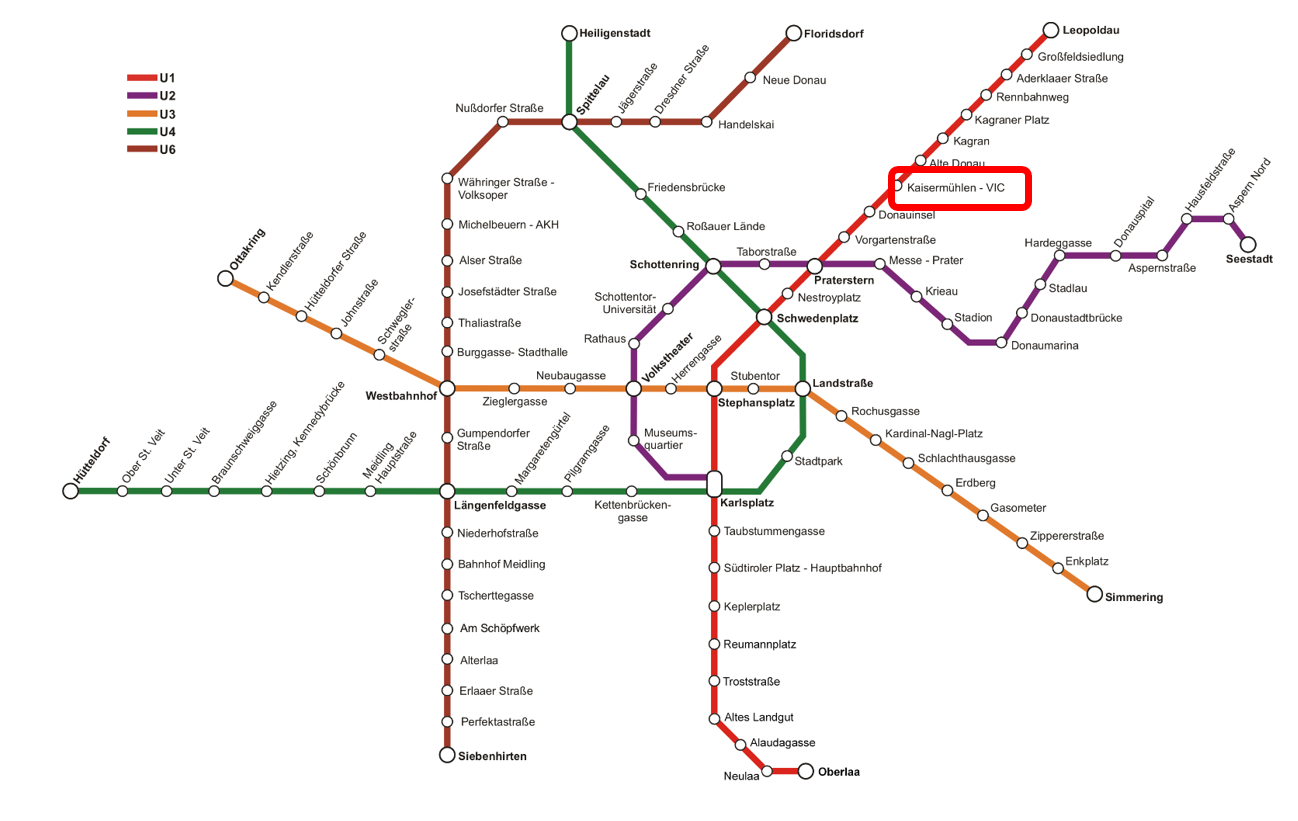 